Н А К А З24.05. 2017    				    № 142-кПро нагородження працівників Грамотою Управління освіти адміністрації  Основ’янськогорайону Харківської міської радиЗгідно з Положенням про Грамоту Управління освіти адміністрації Основ’янського району Харківської міської ради, затвердженого наказом начальника Управління освіти від 24.02.2017 № 59, з метою заохочення та відзначення працівників навчальних закладів районуНАКАЗУЮ:Нагородити Грамотою управління освіти адміністрації Основ’янського району Харківської міської ради за сумлінну працю, високий рівень професійної майстерності, вагомий внесок у справу навчання і виховання підростаючого покоління та за підсумками 2016-2017 навчального року наступних працівників  навчальних закладів району:1.  Бондаренка Сергія Олександровича, вчителя історії Харківської загальноосвітньої школи І-ІІІ ступенів № 10 Харківської міської ради Харківської області;2. Клименка Руслана Олександровича, вчителя фізичної культури Харківської загальноосвітньої школи І-ІІІ ступенів № 10 Харківської міської ради Харківської області;3.  Бесчеревних Тетяну Валеріївну, вчителя інформатики Харківської гімназії № 34 Харківської міської ради Харківської області;4.   Головіна Романа Олексійовича, вчителя фізичної культури Харківської гімназії № 34 Харківської міської ради Харківської області;5.  Бойко Катерину Іванівну, вчителя російської мови та зарубіжної літератури Харківської загальноосвітньої школи І-ІІІ ступенів № 35 Харківської міської ради Харківської області;6. Дмитрієву Вікторію Іванівну, вчителя фізичної культури Харківської загальноосвітньої школи І-ІІІ ступенів № 35 Харківської міської ради Харківської області;7. Таряник Людмилу Федорівну, вчителя початкових класів Харківської загальноосвітньої школи І-ІІІ ступенів № 35 Харківської міської ради Харківської області;8. Чеканову Наталію Олександрівну, вчителя початкових класів Харківської загальноосвітньої школи І-ІІІ ступенів № 35 Харківської міської ради Харківської області;9. Шевченко Оксану Григорівну, вчителя початкових класів Харківської загальноосвітньої школи І-ІІІ ступенів № 35 Харківської міської ради Харківської області;10.  Бакшеєву Оксану Анатоліївну,  вчителя російської мови та зарубіжної літератури Харківської загальноосвітньої школи І-ІІІ ступенів № 120 Харківської міської ради Харківської області;11. Золотухіну Олену Іванівну, вчителя початкових класів Харківської загальноосвітньої школи І-ІІІ ступенів № 120 Харківської міської ради Харківської області;12. Половинкіну Євгенію Ігорівну, вчителя образотворчого мистецтва Харківської загальноосвітньої школи І-ІІІ ступенів № 120 Харківської міської ради Харківської області;13. Попія Сергія Васильовича, вчителя фізичної культури Харківської загальноосвітньої школи І-ІІІ ступенів № 120 Харківської міської ради Харківської області;      14.  Кулікову Олену Георгіївну,  керівника гуртка комунального закладу «Центр дитячої та юнацької творчості №7 Харківської міської ради»;15. Литовченко Олену Леонідівну, керівника гуртка комунального закладу «Центр дитячої та юнацької творчості №7 Харківської міської ради»;16. Осламенко Вікторію Яківну, керівника гуртка комунального закладу «Центр дитячої та юнацької творчості №7 Харківської міської ради»;17. Омельченко Олену Григорівну, музичного керівника комунального закладу «Дошкільний навчальний заклад (ясла-садок) № 50 Харківської міської ради»;18. Ківган Аллу Вікторівну, вихователя комунального закладу «Дошкільний навчальний заклад (ясла-садок) № 52 комбінованого типу Харківської міської ради»;19. Файладзе Людмилу Василівну, вихователя «Дошкільний навчальний заклад  (ясла-садок) № 52  комбінованого типу Харківської міської ради»;20. Борисенко Віту Михайлівну, вихователя комунального закладу «Дошкільний навчальний заклад (ясла-садок) № 353 комбінованого типу Харківської міської ради»;21. Душину Вікторію Анатоліївну, вихователя-методиста комунального закладу «Дошкільний навчальний заклад (ясла-садок) № 353 комбінованого типу Харківської міської ради»;22. Захарченко Олену Олександрівну, вчителя-логопеда комунального закладу «Дошкільний навчальний заклад (ясла-садок) № 353 комбінованого типу Харківської міської ради»;23. Малініну Олену Віталіївну, вихователя комунального закладу «Дошкільний навчальний заклад (ясла-садок) № 353 комбінованого типу Харківської міської ради»;24. Прасол Вікторію Михайлівну, музичного керівника комунального закладу «Дошкільний навчальний заклад (ясла-садок) № 353 комбінованого типу Харківської міської ради»;25. Стружко Тетяну Миколаївну, вихователя-логопеда комунального закладу «Дошкільний навчальний заклад (ясла-садок) № 353 комбінованого типу Харківської міської ради»;26.  Холоділіну Вікторію Вадимівну, вихователя комунального закладу «Дошкільний навчальний заклад (ясла-садок) № 353 комбінованого типу Харківської міської ради»;27. Ечкенко Наталю Миколаївну, вихователя комунального закладу «Дошкільний навчальний заклад (ясла-садок) № 391 комбінованого типу Харківської міської ради»;28. Зайцеву Оксану Юріївну, музичного керівника комунального закладу «Дошкільний навчальний заклад (ясла-садок) № 391 комбінованого типу Харківської міської ради»;29.  Костенко Валентину Олексіївну, вихователя комунального закладу «Дошкільний навчальний заклад (ясла-садок) № 391 комбінованого типу Харківської міської ради»;30. Афоніну Олену Миколаївну, вихователя комунального закладу «Дошкільний навчальний заклад (ясла-садок) № 420 Харківської міської ради»;31.  Коваленко Вікторію Вікторівну, вихователя комунального закладу «Дошкільний навчальний заклад (ясла-садок) № 420 Харківської міської ради».Підстава: клопотання закладів освітиОригінал підписаноНачальник  Управління освіти	                                            		О.С.НижникБарибіна В.В.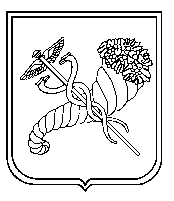 